Технологическая карта урока русского языка по теме«Употребление глаголов в речи»  6Б классУчитель русского языка и литературыТрофимова А.В.Тема урока:  Употребление глаголов в речи.Цели урока:- актуализировать имеющиеся знания о глаголе как части речи; развить представление о грамматическом значении глагола; употреблении глагола в речи.- повторить морфологические признаки глагола;
- знать литературные нормы употребления глаголов в речиПланируемые результаты:Личностные УУД:- осознание лексического и грамматического богатства русского языка, ответственности за написанное; интерес к изучению языка;  стремление к речевому совершенствованию;- позитивная моральная самооценкаМетапредметные УУД: извлечение фактуальной информации из учебных текстов; вычитывание информации; соблюдение в практике письменного общения изученных орфографических правил; определение последовательности действий; оценка достигнутых результатов; осуществление самостоятельного поиска информации с использованием различных источников; развитие умения осуществлять поиск необходимой информации для выполнения учебной задачи с использованием словарей;развитие умения соединять теоретический материал с практической деятельностью;развитие операций мышления: сравнения, сопоставления, выделение лишнего, анализа, синтеза, обобщения, классификации;формирование умения планировать, координировать, контролировать и оценивать свою деятельность;формирование умения грамотно строить речевые высказывания в соответствии с задачами коммуникации и составлять тексты в устной и письменной формах;формирование умения работать в группах.развитие речи, мышления, воображения школьников, умения выбирать средства языка в соответствии с целями, задачами и условиями общения;развитие умения использовать полученные знания для решения познавательных, практических и коммуникативных задач;формировать умение участвовать в презентации;обобщение знаний учащихся о частях речи;воспитание позитивного отношения к правильной устной и письменной речи как показателям общей культуры человека.Познавательные УУД:- знать литературные нормы употребления глаголов в речиКоммуникативные УУД: - определяют цели и функции участников для взаимодействия.Регулятивные УУД:- самостоятельно формулируют познавательную цель и строят действия в соответствии с ней.Предметные УУД- знания о глаголе как о части речи (характеристики глагола по значению, морфологическим признакам и синтаксической роли, Тип урока: Урок общеметодической направленности. Урок – проект.Методы и приёмы: системно-деятельностный подход, эвристическая беседа.Формы работы: фронтальная, индивидуальная, групповая (мини-группы).Технологическая карта урока№ п/пЭтапы урокаФормируемые УУД,цель этапаДеятельность учителяДеятельность обучающегося1.Организационный этап. Мотивирование на учебную деятельность.Цель – создание доброжелательной атмосферы, мотивация на учёбу, создание ситуации успеха.УУД: личностные, коммуникативные.- Здравствуйте, ребята. Садитесь. Каким вы хотите видеть наш урок?Приветствие учащихся.2.Вызов.Актуализация знаний.Цель – актуализировать знания обучающихся по теме «Глагол»УУД: регулятивные, коммуникативные.1. Актуализация знаний.- Начнём мы его с решения лингвистической задачи:(на слайде) Спряжение, наклонение, вид, возвратность, переходность, склонение, число, время, лицо, род, падеж.- Какой вопрос вы бы задали к данной записи? (что лишнее?)- Что здесь является лишним? Почему? Что обозначает эта часть речи? -Мы уже достаточно много говорили об особенностях этой части речи. Сегодня на уроке мы продолжим говорить о глаголе. Глагол – особенная часть речи. По частоте употребления глагол занимает второе место (после существительных).  Можно привести великолепные образцы использования глаголов в художественной литературе. Посмотрите, как использует Ф.И.Тютчев слова эт ой в своём стихотворении, чтобы передать движение в природе. (Слушаем аудиозапись).                Весенние водыЕще в полях белеет снег,
А воды уж весной шумят –
Бегут и будят сонный брег,
Бегут и блещут, и гласят...
Они гласят во все концы:
«Весна идет, весна идет!
Мы молодой весны гонцы,
Она нас выслала вперед!».
Весна идет, весна идет!
И тихих, теплых майских дней
Румяный, светлый хоровод
Толпится весело за ней.- Но к сожалению, мы не всегда можем также грамотно и умело употребляем глаголы в речи.2. Наблюдение над языковым материалом....Одна милая, очень молоденькая медицинская сестра в накрахмаленной шапочке во время лечебной процедуры ежедневно находила для нас, больных, новую форму глагола «положить». «Ложьте руки сюда», — говорила она, улыбаясь; «залаживайте их так», — объясняла она на другой день. Её изобретательности не было предела: «закладайте», «ложите», «заложьте», «укладайте», «заложивайте» и так без конца... Когда мы поближе познакомились, я посоветовала ей остановиться на простейшей фразе: «Положите руки сюда». И ей, и мне сразу стало легче. (Р. Зелёная)Отвечают на вопросы. Говорят о том, что «склонение» - лишнее в этом ряду слово, т.к. все остальные – это признаки глагола.3.Фиксация затруднений в деятельности.Цель – создание проблемной ситуации; фиксация обучающимися возникшего затруднения в деятельности.УУД: регулятивные, коммуникативные.3.Создание затруднения (проблемная ситуация).- Ошибки в употреблении какого глагола показывает ситуация, описанная в тексте?Слушают текст и выделяют неправильное употребление глагола «положить».4.Формулирование темы урока, цели урока, постановка задач урока.Цель -  прогнозирование, планирование предстоящей деятельности.УУД: познавательные, регулятивные, коммуникативные.- Мы здесь наблюдаем неграмотное использование в речи глаголов, нарушение норм.- Это очень важный вопрос, предлагаю поработать над этим на уроке. Сформулируем тему урока. (Тема урока – употребление глаголов в речи). - Речь - показатель культуры и образования человека. Как только человек заговорит, его речь раскрывает сразу все секреты: грамотен ли он, насколько культурен и воспитан, как хорошо образован, умён или глуп. Сегодня мы поговорим о некоторых особенностях употребления глагола в речи.- Какие цели мы сегодня поставим перед собой? Составление предложений:Я хочу.. (дописать)Мне надо научиться…Сегодня на уроке я могу.. -Предлагаю поучаствовать в эксперименте и выступить в роли исследователей. Мы проведём урок-проект. К нему готовились, собирали материал. Вы будете работать не в тетрадях, а в рабочих листах. Результатом нашего урока должна стать памятка «Употребление глаголов в речи».Формулируют тему урока.Учащиеся отмечают, что будут учиться употреблять глаголы, совершенствовать культуру речи, умения строить высказывание в соответствии с нормами русского языка.Записывают число и тему урока в тетрадь.5.Построение проекта выхода из затруднения.Самостоятельная работа с проверкой по эталону.Вернёмся к тексту. (На слайде текст, неправильные формы глаголов выделены).- Глагол представляет собой довольно сложную с точки зрения формоупотребления часть речи. - Ошибки в образовании какой формы глагола здесь допущены? (в форме повелительного наклонения).- Что вы узнали при самостоятельной подготовки к уроку об образовании формы повелительного наклонения глаголов?Строят проект выхода из затруднения.6.Осмысление.Реализация проекта выхода из затруднения.Цель – изучение (получение путём собственной деятельности) новых знаний (необходимого материала) (получение информации).УУД:  познавательные, регулятивные, коммуникативные.Справка №1.  Литературными считаются следующие формы повелительного наклонения высунь, выставь, выправь, высыпь, почисть, не порть, не корчь, не морщь, уведомь, лакомься, закупорь, откупорь, взгляни, выйди, не кради, положи, а не высуни, выстави, выправи, высыпи, почисти, не порти, не корчи, не морщи, уведоми, лакомися, закупори, откупори, взглянь, глянь, выдь, не крадь, положь.Существуют также определенные трудности при образовании форм повелительного наклонения от следующих глаголов:
глядеть – гляди, глядите, но не глянь, гляньте; 
ехать – поезжай, поезжайте, езжай и езжайте, но не ехай, ехайте,едь,едьте;ездить - езди, ездите, но ездь, ездий, ездийте, ездьте; 
лечь – ляг, лягте, но не ляжь,ляжьте; 
трогать – трогай, трогайте, но не трожь, трожьте.бежать - беги, а не бежи; бегите, а не бежите;лазать - лазай, а не лазь; лазайте, а не лазьте;положить – положи, а не положь; положите, а не положьте;класть – клади, а не ложи; кладите, а не ложте.Задание 1 «Перевод с русского на русский». Запишите правильный вариант глаголов.Ляж в постель. Бежи скорее к врачу. Вылазь из воды скорее. Ставайте за мной, я последний. Не ложи локти на стол. Едь летом на юг. Ездь в школу не на троллейбусе, а на автобусе. Барсик, не мурлычь. Ребята, может быть сейчас я открою вам секрет. Но и вторая форма данных глаголов, которую мы посчитали неправильной, всё же используется. Но только в просторечье, т.е в очень простой, грубой речи. Но мы должны помнить, что речь образованного человека должна быть грамотной, нормированной.Слушают сообщение подготовленного учащегося. Составляют памятку.VI Самостоятельная работа с самопроверкой по эталону выявить пробелы первичного осмысления изученного материала, Давайте продолжим. Вы готовили материал для нашего проекта. Какие же ещё наиболее частотные ошибки в употреблении глагола существуют?Справка №2. Орфоэпические ошибки..  Среди русских слов «рекордсменами» по части ошибок в произношении являются глаголы ЗВОНИТЬ и ВКЛЮЧИТЬ. В этих глаголах при спряжении ударение всегда падает на личное окончание.      Ударение нередко «передвигается» с глагола на частицу НЕ в формах прошедшего времени (за исключением формы женского рода):быть – нЕ был, нЕ было, нЕ были; но: не былА;дать – нЕ дал, нЕ дало, нЕ дали; но: не далА;жить – нЕ жил, нЕ жило, нЕ жили; но: не жилА;пить – нЕ пил, нЕ пило, нЕ пили; но: не пилА.Задание 2. Образуйте все формы глаголов, изменяя их по лицам и числам. Расставьте ударение:  звонить, включить, вручить.Задание выполняем у доски три ученика. Произносим вслух.Ед.ч1 л звонЮ           включУ          вручУ2 л. звонИшь     включИшь      вручИшь3 л. звонИт        включИт       вручИтМн.ч.    1 л звонИм         включИм       вручИм    2 л. звонИте      включИте     вручИте3 л. звонЯт        включАт       вручАт- Какую особенность изменения данных глаголов вы отметили?  ЧИТА- Глаголы звонить, включить, вручить во всех формах имеют ударение на последнем слоге.- Какие ещё глаголы спрягаются по данному принципу?- При изменении имеют ударное окончание. - Измените глаголы по лицам и числам в прошедшем времени (за партой, по рядам):   брать – брал, бралА,  брАло, брАли        Лгать –      Слыть – - Не забываем указывать ударение и правильно произносим.      Рассуждают и делают вывод.Выполняют задания.7.Первичное закрепление во внешней речи. (Проговаривание во внешней речи.)Цель – развитие умения применять новые знания.УУД: регулятивные, познавательные.                                                                                                                    Задание 3. Образуйте формы 1 лица ед.ч. настоящего или будущего  времени от следующих глаголов: устно.Затмить –  Очутиться - Победить - Убедить - Чудить -Задание проецируется на экран.- Как называются глаголы, от которых мы не смогли образовать нужную форму? Что вы о них узнали, готовясь к уроку?СПРАВКА 3. «Недостаточные глаголы». Раскройте скобки, заменив предложенные в них глаголы подходящими по смыслу описательными оборотами. Запишите в рабочие листы.Я (убедить) вас в необходимости дополнительных занятий. 2. Если я не сдам экзамен, то (очутиться) в неприятном положении. 3. Без специального компьютерного стола я скорее всего (ощутить) неудобство. 4. Я уверен, что в соревнованиях по плаванию брассом я (победить). Проверка на слайде: Я постараюсь убедить вас...Я должен убедить вас... Я хочу убедить вас... Я окажусь ... Я попаду в неприятное положение... Я буду ощущать ... Я одержу победу... Я буду победителем...Слушают сообщение.Записывают предложения.9.Физкультминутка.Цель – сохранение здоровья обучающихся; поддержание рабочей формы (способности быть активным в образовательном процессе).Гимнастика для глаз в сочетании с выполнением упражнения на тему «ТСЯ, ТЬСЯ в глаголах»Выполнение упражнений.Гимнастика для глаз.Систематизация знаний.Цель – развитие умения применять новые знания.УУД: регулятивные, познавательные.Какое правило иллюстрирует данный рисунок. 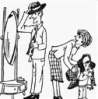 Перед вами справка из словаря. Ваша задача: прочитайте данный материал и сделайте вывод – когда употребляется глагол надеть, а когда одеть.  Глагол «одеть» используется по отношению к существу одушевленному: человек, мужчина или женщина, мальчик или девочка, и т.д. Он также употребляется в сочетании со словами, обозначающими неодушевленные подобия человека, например, кукла, игрушка;   Данный глагол отвечает на вопрос: кого? Например: «Бабушка одела внука на прогулку», «Работники магазина одели манекен и выставили его на витрину»;   Слово «надеть» применяется по отношению к неодушевленному предмету и отвечает на вопрос: «что?». Например: «Надеть пальто (шубу, куртку)».Задание 4. Я диктую существительные. Вы их распределяете по столбикам «одеть – надеть»: куклу, больного, костюм, ребёнка , пальто, туфли, джинсы, сына, ветровку, юбку, его, маску.- Мы знаем, что глаголы – удивительная часть речи, и это во многом благодаря тому, что глаголы имеют много синонимов. Например, И.С.Тургенев в романе «Отцы и дети» использовал более 100 глаголов речи. Например, такие глаголы: сказал, рассказал, поведал, проговорил, поделился, возразил, согласился, промямлил, произнес, пообещал, задался вопросом, заключил. завершил, изложил, объяснил, пояснил, изъяснил, подытожил, растолковал, обратил внимание, оповестил, осветил, предостерег, уклонился, отговорился.
Ребята, так зачем нам необходимо употреблять в  речи синонимы? (чтобы сделать нашу речь точной, богатой...)- Согласна с вами. Говорить грамотно, точно – это большой труд. Но не всегда получается грамотно употреблять синонимы в речи.- Дома вы должны были найти предложения с глаголами кушать. Определите лицо глаголов.- (Зачитывается несколько предложений, определяется лицо глаголов). - Так в какой же форме употребление глагола кушать будет считаться правильным? Вывод: в 1-м лице глагол кушать не употребляется.СПРАВКА № 4 Глаголы есть и кушать — синонимы. Как синонимы они выступают с значением «принимать пищу, употреблять в пищу». Глагол есть употребляется в литературной речи (в том числе и в современной) несравненно шире своего синонима. Есть — основное, общеупотребительное слово.Глагол же кушать ограничен в своем употреблении прежде всего как слово, относящееся к речевому этикету; вежливое приглашение гостя, гостей к столу:  «кушать подано, прошу к столу» или в повелительном наклонении — «кушайте, пожалуйста!». Глагол кушать в 1-м лице (кушаю) употреблять не следует.Такая форма допустима только в речи детей и женщин.Делают вывод, что данный рисунок иллюстрирует правило употребления глаголов «надеть» и «одеть».10.Закрепление материала.Цель – развитие умения применять новые знания.УУД: регулятивные, познавательные.- Продолжаем говорить о тех трудностях, которые встречаем в употреблении глаголов. Каждый глагол требует от зависимого существительного  или местоимения определённого падежа. Кроме того, для связи глагола с зависимым словом мы можем использовать предлог ( предложное или беспредложное управление).Задание 4
Даны глаголы, близкие по значению, но требующие разного управления. Выберите для каждого глагола соответствующий ему вопрос.
тревожиться     беспокоиться
(о ком? о чём?) (за кого? за что?)
предать    изменить
(кого? что?) (кому? чему?)
негодовать  возмущаться
(против кого? чего?) (чем?)
содействовать  сотрудничать
(кому? чему?) (с кем? с чем?)
препятствовать  тормозить
(что?) (кому? чему?)
отчитаться  сделать отчёт
(в чём?) (о чём?)Оплатить – заплатить(что?) (за что?)Мини-группам даются глаголы:Скучать – указать (мы) Оплатить  – заплатить (проезд)Признать – примириться  (поражение)Описывать – думать (природа)Играть – заниматься (баскетбол).Исправьте ошибки. Ляжте, выздоровлю, жгёт, углубить, погибнул, обращать внимание мелочам, ехай, удивляться мужеством, захочут, восхищаться подвигу, пекёт.Сегодня мы рассмотрели глаголы, в употреблении которых мы часто допускаем ошибки. Список таких слов не полон. В результате у нас получилась памятка, которую вы в будущем можете дополнять. В этом нам помогут словари и справочники по культуре речи. Давайте подведём итоги урока.Устно выполняют задание.Работа в группах.Ученики выполняют задание, сравнивают с эталоном.12.Рефлексия.Включение в систему знаний и повторение.Цель – закрепление полученных знаний; обобщение, сделать вывод; самооценка.УУД: познавательные, регулятивные.Фразы из рефлексивного этапа на доске:сегодня я узнал…было интересно…было трудно…я выполнял задания…я понял, что…теперь я могу…я почувствовал, что…я приобрел…я научился…у меня получилось …я смог…я попробую…меня удивило…Ученики напоминают себе новое содержание, изученное на уроке. Организуется самоанализ своей учебной деятельности. Делаются выводы о достижении поставленных в начале урока целей.12.Подведение итогов урока. Объявление оценок.Инструктаж по домашнему заданию.Цель – обобщение, сделать вывод; самооценка.УУД: познавательные, регулятивные, коммуникативные. Цель – инструктирование по выполнению домашнего задания.УУД: регулятивные.12. Подведение итогов урока. Объявление оценок. Инструктаж по домашнему заданию.- Домашнее задание: составить текст на свободную тему, используя изученные глаголы. - Гостям мы также дарим наши памятки.